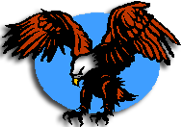 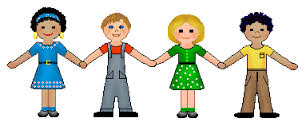 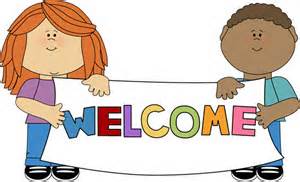 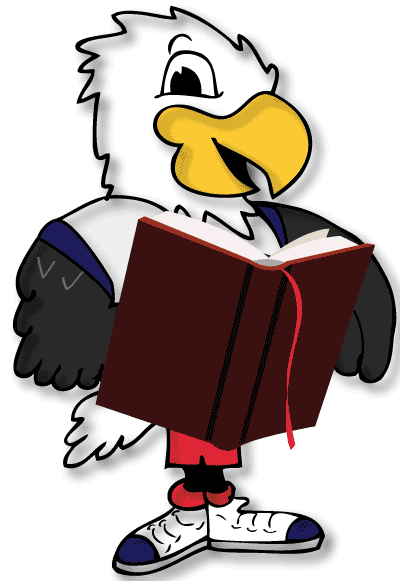 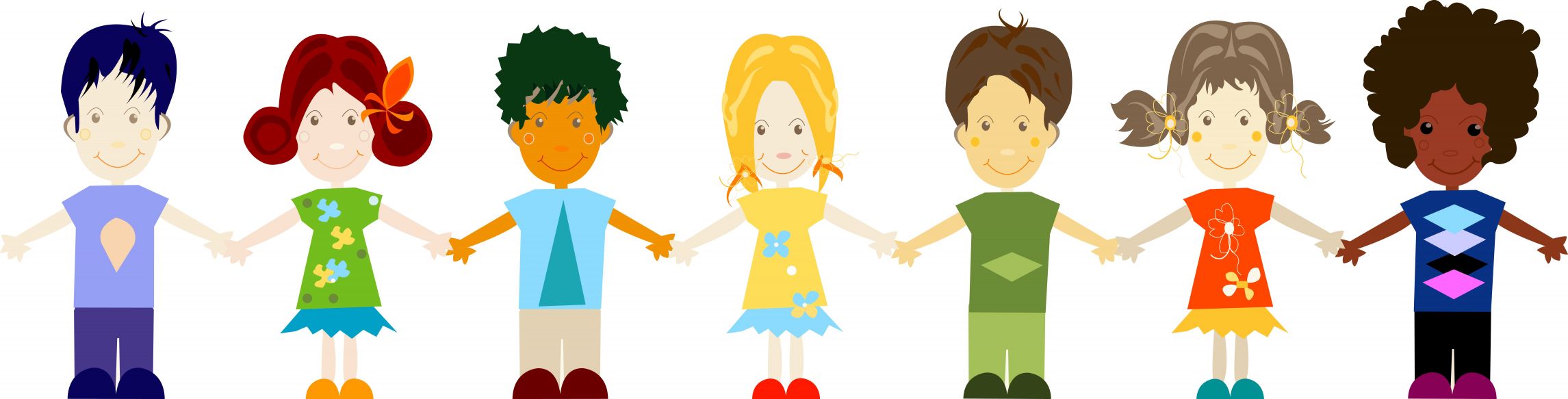  ___________________________________________________________________________________________________________________________________________________________________________________________________________________________________________